Aspire to Lead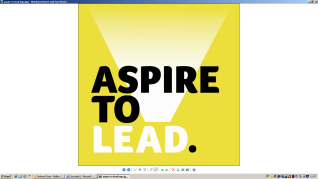 26th January 2014- £30 per delegatePlease complete & return this form by Friday 10th January 2014 to: Clare McGinnis, Stonyhurst College, Hurst Green, Lancashire, BB7 9PZ07805 813025 clare.mcginnis@british-gymnastics.orgPlease complete & return this form by Friday 10th January 2014 to: Clare McGinnis, Stonyhurst College, Hurst Green, Lancashire, BB7 9PZ07805 813025 clare.mcginnis@british-gymnastics.orgSunday 26th January 2014
Registration:                           9.00 – 9.30amWorkshop 1                             9.30 – 10.00amWorkshop 2                            10.00 – 12.30pmLunch                                        12.30 – 1.00pmWorkshop 3                            1.00 – 4.00pmCheer Display & Q+A          4.00 – 4.30pmDepart:                                      4.30pmBG members only aged 11 – 16 and parental consent must be obtainedThe sessions are practical workshops so please come dressed appropriately.BG members only aged 11 – 16 and parental consent must be obtainedThe sessions are practical workshops so please come dressed appropriately.Workshop SessionDescriptionWorkshop 1 - Team Work and Interpersonal SkillsA series of activities to encourage young leaders to work in teams and see how they interact with one another.Tutor: Becci HughesWorkshop 2 – An Introduction to GymFit & Gym ChallengeGymFit: A programme focussed on the 12+ age group which aims to improve general fitness and physical condition via a series of strength and conditioning exercises which are split into upper body, lower body, core and cardiovascular activities. These activities are categorised into beginners, intermediate and advanced work cards. This practical session will provide ideas on how to deliver GymFit sessions in various formats.Gym Challenge: A programme focussed on the 11+ age group in the form of a mass participant team competition, which is multidisciplinary and open to all. Each challenge is categorised into difficulty levels, 1-3.  The practical session will introduce you to a series of the challenges. You will cover how to organise and deliver the event including how to score each challenge.
Tutor: Gemma BartonWorkshop 3 
Intro to Volunteering CourseIntro to Volunteering. This module is one of four that makes up the Gymnastics Leaders’ intro to courses.  British Gymnastics have worked with members of the Gymnastics Leadership Academy to design this programme which aims to introduce Young Leaders like you to the exciting volunteering roles within our sport. The content is designed to be informative, thought provoking and enable you, on completion, to have a better understanding of gymnastic volunteering and the opportunities it offers.If you complete all four modules, all the assessments and the associated volunteering activities, you are eligible to be certificated for the 1st4sport Level 2 Award in Leadership through Gymnastics.Tutor: Becci HughesName:DOB (must be 11 on 26th January):DOB (must be 11 on 26th January):Name: (as you would like it to appear on your accreditation)Name: (as you would like it to appear on your accreditation)Name: (as you would like it to appear on your accreditation)BG Membership number:Address:Address:Address:Parent/ Guardian’s number:Parent/ Guardian’s email:Parent/ Guardian’s email:My Leadership Academy:My Leadership Academy:My Leadership Academy:Emergency Contact Information: Primary (required)Emergency Contact Information: Primary (required)Emergency Contact Information: Primary (required)Name:Relationship:Relationship:Tel number:Email:Email:Emergency Contact Information: SecondaryName:Relationship:Relationship:Tel number:Email:Email:Payment enclosed:               £30.00 Cheque payable to British GymnasticsPayment enclosed:               £30.00 Cheque payable to British GymnasticsPayment enclosed:               £30.00 Cheque payable to British GymnasticsImportant information requiredImportant information requiredImportant information requiredPlease state if you have any medical conditions or if you are currently taking any medication. Please also list any allergies you have to medication.(Please give details below):Please state if you have any medical conditions or if you are currently taking any medication. Please also list any allergies you have to medication.(Please give details below):Please state if you have any medical conditions or if you are currently taking any medication. Please also list any allergies you have to medication.(Please give details below):Please provide details of your doctor:Doctors name:________________________________ Tel number:______________________________________Please provide details of your doctor:Doctors name:________________________________ Tel number:______________________________________Please provide details of your doctor:Doctors name:________________________________ Tel number:______________________________________Do you have any special dietary requirements or allergies? Yes / No (hot food will be provided)If yes, please specify:Do you have any special dietary requirements or allergies? Yes / No (hot food will be provided)If yes, please specify:Do you have any special dietary requirements or allergies? Yes / No (hot food will be provided)If yes, please specify:Do you consider yourself to have a disability?  Yes / NoIf Yes what is the nature of this disability and do you require support in any of the workshops Yes/ NoDo you consider yourself to have a disability?  Yes / NoIf Yes what is the nature of this disability and do you require support in any of the workshops Yes/ NoDo you consider yourself to have a disability?  Yes / NoIf Yes what is the nature of this disability and do you require support in any of the workshops Yes/ NoTo be completed by Parent/ Guardian My child is in good health and I consider him/her capable of taking part in Aspire to Lead.  I have completed the medical details and understand that every effort will be made to obtain personal consent but that in an emergency, prompt action may be required.  Therefore any necessary treatment which a medical practitioner deems necessary can be administered.I understand photographs / film footage will be taken during Aspire to Lead. These images/ footage will be used by British Gymnastics and their partner organisations, for promotional purposes, including inclusion on the BG website, in newsletters / publications, or for use in other appropriate promotional media. These images will be securely stored and will not in any way be altered for inappropriate use.To be completed by Parent/ Guardian My child is in good health and I consider him/her capable of taking part in Aspire to Lead.  I have completed the medical details and understand that every effort will be made to obtain personal consent but that in an emergency, prompt action may be required.  Therefore any necessary treatment which a medical practitioner deems necessary can be administered.I understand photographs / film footage will be taken during Aspire to Lead. These images/ footage will be used by British Gymnastics and their partner organisations, for promotional purposes, including inclusion on the BG website, in newsletters / publications, or for use in other appropriate promotional media. These images will be securely stored and will not in any way be altered for inappropriate use.To be completed by Parent/ Guardian My child is in good health and I consider him/her capable of taking part in Aspire to Lead.  I have completed the medical details and understand that every effort will be made to obtain personal consent but that in an emergency, prompt action may be required.  Therefore any necessary treatment which a medical practitioner deems necessary can be administered.I understand photographs / film footage will be taken during Aspire to Lead. These images/ footage will be used by British Gymnastics and their partner organisations, for promotional purposes, including inclusion on the BG website, in newsletters / publications, or for use in other appropriate promotional media. These images will be securely stored and will not in any way be altered for inappropriate use.Name: (parent /guardian)Name: (parent /guardian)Name: (parent /guardian)Signed:Signed:Date: